LISTA E AKTEVE TË MIRATUARA NGA KRYETARINga Data 01 - 28 SHKURT 2018Data: 07.03.2018Vendimi për emërimin e komisionit për vlerësimin e kërkesave për subvencione në Drejtorinë për Kulturë Rini dhe Sport, për sektorin e kulturës. Data: 02 Shkurt 2018. Nr.  Protokollit: 112/01-10314/2018.Vendimi për emërimin e komisionit për vlerësimin e kërkesave për subvencione në Drejtorinë për Kulturë Rini dhe Sport, për sektorin e rinis. Data: 02 Shkurt 2018. Nr.  Protokollit: 01-112/02-10327/2018.Vendimi për emërimin e komisionit për vlerësimin e kërkesave për subvencione në Drejtorinë për Kulturë Rini dhe Sport, për sektorin e sportit. Data: 05 Shkurt 2018. Nr.  Protokollit: 112/02-11103/2018.Vendimi për shpalljen e tenderit për blerjen dhe furnizimin më dhjetë aparate oksigjen për nevojat e Qendrës Kryesore të Mjekësisë Familjare QKMF dhe Qendrës së Mjekësisë Familjare QKMF në Pejë. Data: 05 Shkurt 2018.  Nr. Protokollit:400/01-12403/2018.Vendimi për blerjen dhe furnizimin me 3 unite (karrika stomatologjike) për objektin e Poliklinikës Stomatologjike në Pejë. Data: 05 Shkurt 2018. Nr. Protokollit:400/01-12441/2018.Vendimi për emërimin e Drejtorit  të  Drejtoratit për Administrat  në  Komunën e Pejës. 06. Shkurt  2018.Nr .Protokollit:112- /01-11469 /2018.Vendimi pëe emërimin e Drejtorit të Drejtoratit për Buxhet dhe Financa në Komunën e Pejës. Data: 07. Shkurt  2018. Nr. Protokollit: 112/01-11991/2018.Vendimi për lejimin e mjeteve financiare për shpalljen e tenderit për renovimin e Zyrave të Vendit dhe Administratës. Data: 08. Shkurt  2018. Nr. Protokollit.400/01-12676/2018.Vendimi për shpalljen e tenderit dhe riparimin shkallëve të brendshme në QKMF dhe QKMF Karagaq. Data: 08.Shkurt  2018.  Nr. Protokollit:400/012625/2018.Vendimi për shpalljen e tenderit për furnizimin njëvjeçar me uniforma për nevojat e QKMF-së dhe njësive të saj. Data:12.Shkurt2018.  Nr. Protokollit:/01-400/01-13590/2018.Vendimi për emërimin e komisionit për plotësimin e pyetësorit për vetëvlerësimin e komponentëve te menaxhimit financiar dhe kontrollit. Data: 12. Shkurt. Nr. Protokollit:112/01-17981/2018.Vendimi për shpalljen e tenderit për furnizimin me material dezinfektimi instrumente dhe pajisje pastrimi dhe dezinfektimi për QKMF-në dhe njësite e saj vitin 2018 dhe 2019. Data: 13 Shkurt 2018.  Nr. Protokollit:400/01-14423/2018.Vendimi për lejimin e mjeteve për shpalljen e tenderit për realizimin e projektit ndërtimi i rrethojave përballë Gjykatës Themelore në Pejë. Data: 15 Shkurt  2018.  Nr. Protokollit:400/01-15524/2018.Vendim për aprovimin e kërkesës për trajtim të vazhdueshëm mjekësor pas operimit. Data: 16  Shkurt 2018.  Nr. Protokollit:400/01-16691/2018.Vendim për emërimin e komisionit për shqyrtimin e ankesave mbi tatim në pronën e paluajtshme. Data:16  Shkurt 2018.  Nr. Protokollit:112/01-16703/2018.Vendimi për emërimin e komisionit për vlerësimin e bazës tatimore në pronën e paluajtshme sipas vlerës së tregut. Data:16 Shkurt 2018. Nr. Protokollit:112/01-16698/2018.Vendimi për aprovimin e kërkesës për ndihmë financiare për  trajtim te vazhdueshëm  mjekësor. Data: 20 Shkurt 2018.  Nr. Protokollit:400/01-16708/2018.Vendimi për emërimin e Drejtorit  të  Drejtoratit për Arsim në Komunën e Pejës. Data: 23 Shkurt 2018. Nr. Protokollit:112/01-18217/2018.Vendim për lejimin e mjeteve për përkrahjen e ceremonisë së shpalljes së sportistit të vitit “Peja 2017” . Data: 26 Shkurt 2018.  Nr. Protokollit:400/01-19560/2018.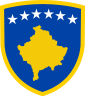 R E P U B L I K A     E    K O S O V Ë SR E P U B L I C    OF    K O S O V OR E P U B L I K A    K O S O V A KOMUNA E PEJËS    MUNICIPALITY OF PEJA     OPŠTINA   PEĆ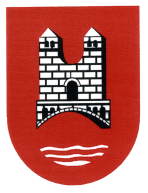 